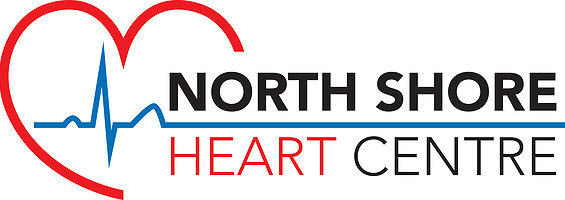 SELF MONITORING DateWeight (lbs)Fluids MedicationsSymptomsActivity